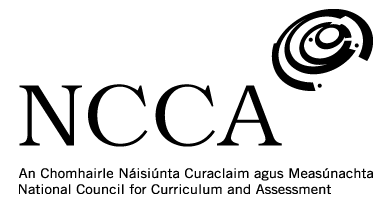 Template for written feedback on Junior Cycle EnglishAs each subject in the new Junior Cycle is completed by one full cohort of students, an interim review of the subject specification and related assessments will be carried out by the NCCA. In order to gain an insight into the experience of enacting the new Junior Cycle in schools, commencing with a focus on Junior Cycle English, we are inviting feedback from teachers, students, parents and others (e.g. subject associations, initial teacher educators) on the specification for Junior Cycle English.Four broad questions are shaping this review:Does the specification get to the heart of what we value about English as a subject?Does it support the learning aspired to within the Framework for Junior Cycle?How well are assessment and reporting capturing this broader picture of student learning?What opportunities – and challenges – are schools/teachers/students experiencing as the specification is enacted in practice?The discussion prompts below go into greater detail in each of these areas. If you wish to provide written feedback on Junior Cycle English, please use the prompts below and return your written feedback by email to consultations@ncca.ie marked Junior Cycle English Feedback in the subject line, by Friday 26th January 2018.Transition from primary to post-primary:How well does the specification clarify the link between English in 5th/6th class of Primary schooling and English in 1st year of post-primary school? How is that link experienced by teachers/students in practice?Course overview and text list:Do the course overview and the text list offer clarity in the range of texts to be explored and choices available to teachers/students? Do you have any other feedback in relation to the guidelines for texts and the text list?Learning outcomes:Do the learning outcomes articulate what we want students to know, understand and be able to do across the three years of their junior cycle? Are there any omissions? Any specific learning outcomes which are unclear/problematic? Planning and task design:What opportunities and challenges have you and your subject department experienced in using learning outcomes to plan for teaching, learning, assessment and reporting? Do you have any feedback in relation to clarifying learning intentions; designing units of work and tasks; and using success criteria to have conversations with students about their learning?Inclusion:In your view, how well do the specification, text list and assessments take account of the entire continuum of ability and experience? Opportunities? Challenges?Do you have any feedback on integrating the Junior Cycle English specification with Level 2 learning programmes and/or the JCSP approach?Examples of student work:How have you used the Examples of Student work published on www.curriculumonline.ie? Do you have any observations or suggestions?Classroom-Based Assessment 1: Oral Communication:What have been the main successes and challenges so far? Have you any feedback on the way Oral Communication is articulated in the Assessment Guidelines (p18-24)?What feedback do you have on the experience of participating in Subject Learning and Assessment Review meetings? (for both CBAs)Classroom-Based Assessment 2: Collection of the Student’s Texts:What have been the main successes and challenges so far? Have you any feedback on the way the Collection of the Student’s Texts is articulated in the Assessment Guidelines (p25 – 30)?Assessment Task:What have been the main successes and challenges so far in engaging with the Assessment Task? Final exam:What have been the main successes and challenges so far in relation to the final exam?Reporting:Has the new Junior Cycle changed the way you communicate and report on learning and achievement to students and parents?What opportunities and challenges have you encountered?Key skills:To what extent does student learning in Junior Cycle English help students to develop the key skills outlined in the Framework for Junior Cycle? Transition to Senior Cycle English:To what extent does student learning in Junior Cycle create learners who can transition to the demands of Senior Cycle English? 